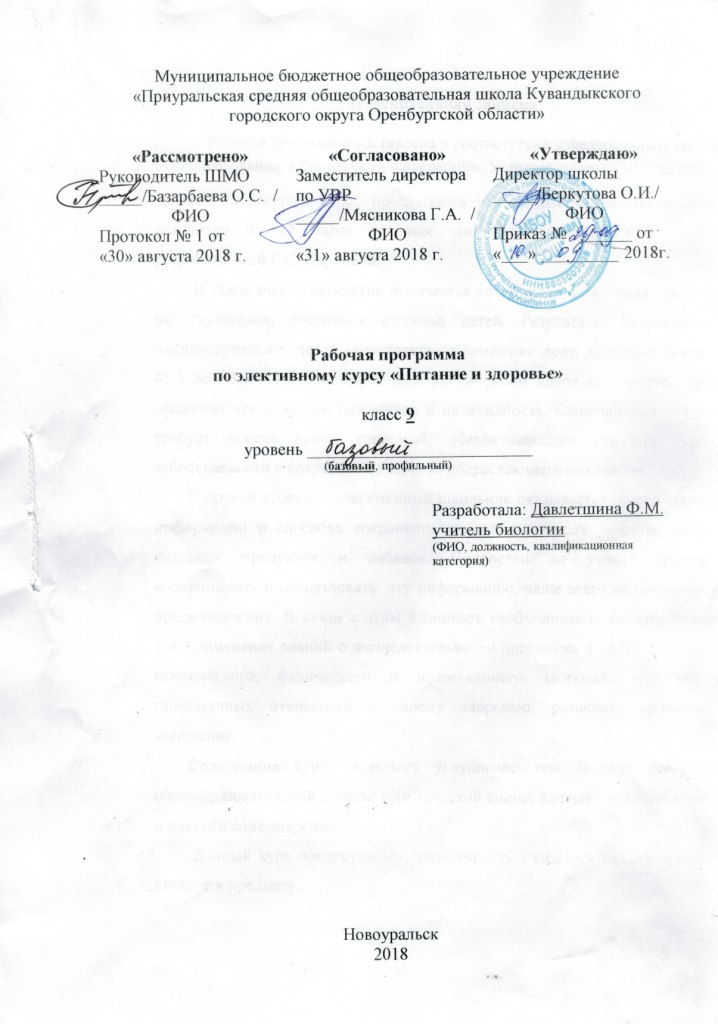 Пояснительная записка  Рабочая программа составлена в соответствии с федеральным законом «Об образовании в Российской Федерации», Уставом школы, ООП школы.Данный элективный курс  предлагается как предметно-ориентировочный, рассчитан на 17 часов учебных занятий с учащимися 9 классов, разработанный Р.С. Карповой.         В последнее десятилетие отмечается устойчивая негативная тенденция по ухудшению состояния здоровья детей. Результаты Всероссийской диспансеризации  детей  констатируют снижение доли здоровых детей  (с 45,5 до 33,9% ) с одновременным увеличением вдвое количества  детей, имеющих хроническую патологию и инвалидность. Сложившаяся ситуация требует поиска новых стратегий, обеспечивающих снижение уровня заболеваемости и сохранения здоровья подрастающего поколения.         С другой стороны, современный школьник оказывается  перед  лавиной информации о способах сохранения здоровья, методах лечения, рекламе пищевых продуктов и добавок. Подростки не умеют правильно воспринимать и использовать  эту информацию, чаще всего не понимают ее предназначение. В связи с этим возникает необходимость создать условия  для применения знаний о жизнедеятельности организма в целях сохранения психического, физического и нравственного здоровья, установления гармоничных отношений к своему здоровью, развивать критическое мышление.        Содержание курса включает углубление тем базовой программы общеобразовательной школы: «Химической состав клетки», «Обмен веществ и превращение энергии».         Данный курс предоставляет  возможность учащимся реализовать свой интерес к предмету.Цели курса       Обеспечение обучающихся необходимой информацией для формирования собственных стратегий и технологий сохранения и укрепления здоровья, связанных с правильным питанием. Совершенствование умений и навыков учащихся по организации поисковой и исследовательской деятельности.Задачи курса    Показать роль неорганических и органических веществ в жизненно важных процессах в организме: обмене веществ и энергии, в поддержании постоянства состава внутренней среды организма.      Научить оценивать влияние пищевых продуктов, вредных привычек на здоровье человека.     Создать условия для противостояния манипулированию сознанием со стороны средств массовой информации и товаропроизводителя.Формы организации и методы обучения учащихся    Основными формами и методами изучения курса являются семинары, защита рефератов, практикумы по решению задач, лабораторные работы, дискуссии, ролевые игры; предусматриваются индивидуальные и групповые формы работы.Содержание  курсаОбщее количество часов – 17 Введение (1 ч)Проблемы здоровья в жизни современного человека и проблемы питания.2.Роль неорганических и органических веществ в жизни клетки и организма( 8 ч)1.Роль неорганических веществ в жизни клетки и организма. Нарушения в состоянии здоровья и заболевания, возникающие при недостатке химических элементов. Продукты питания, лекарственные (витаминные) препараты, биодобавки, содержащие необходимые для организма химические элементы, их реклама в СМИ.2. Углеводы – самое распространенное вещество на земле. Роль углеводов в энергетическом обмене. Гомеостаз углеводов. Заболевания, связанные с нарушением углеводного обмена. Инсулин.Лабораторная работа№ 1.Обнаружение крахмала в пищевых продуктах.3. Белки, их функции в клетке и организме. Белковый обмен. Незаменимые аминокислоты. Ферменты , их роль в клетке и условия активности. Влияние алкоголя и курения на активность ферментов. Проблемы дефицита белка.Лабораторные работы№ 2. Условия активности ферментов.№ 3. Обнаружение белков в пищевых продуктах.№ 4. Сравнение содержания белка в пищевых продуктах (по этикеткам ).4. Липиды, их роль в клетке и организме. Пищевые жиры. Влияние избыточного накопления жиров в организме на здоровье человека. Проблемы избыточного веса.3.Энергозатраты организма и нормы питания (3 ч)Значение питательных веществ для восстановления структур, роста и энергообразования. Нормы питания и их связь с энергозатратами организма.  Энергоемкость питательных веществ. Определение норм питания в зависимости от возраста , пола и физической активности.Лабораторные работы№5. Примерное определение энергозатрат по числу пульсовых ударов.№6. Определение калорийности продуктов (по этикеткам).Экология питания (5ч)Что мы едим. Экологическое качество продуктов питания. Трансгенные продукты питания – «за» и «против». Способы приготовления и хранения продуктов.Пищевые добавки, консерванты, ароматизаторы и  здоровье.Лабораторные работы№7. Изучение состава пищевых продуктов по этикеткам на упаковке.№8. Определение содержания нитратов в растительных продуктах. Составление пищевых рационов. Ролевая игра «Реклама в СМИ «Здоровье или бизнес?»Учебно-тематический планКалендарно-тематическое планированиеПредполагаемые результаты обучения      В результате изучения элективного курса учащиеся научатся следующему:      характеризовать     *химический состав клетки, его постоянство;   *значение макро- и микроэлементов клетки;   *роль ферментов, гормонов и витаминов в  организме;    *обмен веществ и превращение энергии как основу жизнедеятельности организма;    *факторы здоровья и факторы риска;     обосновывать влияние продуктов питания, алкоголя, наркотиков, курения на организм человека, его здоровье;     распознавать безопасные продукты питания;    применять знания о жизнедеятельности организма человека для  обоснования здорового образа жизни.       Учащиеся приобретут следующие навыки и умения:*навыки индивидуального и группового принятия решений;*навыки поисковой и исследовательской работы, критического мышления, умения противостоять манипулированию сознанием;*умение пользоваться современными источниками информации и давать аргументированную оценку информации по биологическим вопросам; работать с учебной и научной литературой.Использованная    литература:1.Иванова В.И. «Пищеварение и болезни  ЖКТ» Изд-во «Газетный мир» 2018г. 2.Ермакова В.И. « Основы кулинарии» Москва « Просвещение» 2013г.3.Ковылина Н.В. « Занимательные материалы и факты по анатомии и физиологии человека» Изд-во « Учитель» Волгоград 2015г.4.Балабанова В.В.«Открытые уроки по биологии» Изд-во «Учитель» Волгоград 2013г. Наименование темКоличество часовКоличество часовНаименование темВсегоЛабораторные работы1. Введение12. Роль неорганических и органических веществ в жизни клетки и организма8 43. Энергозатраты организма и нормы питания3 2 4. Экология питания52Итого17 8№ ппТема разделаТема урокаКол-во часовДата Дата № ппТема разделаТема урокаКол-во часовПлан Факт 1Введение Проблемы здоровья в жизни современного человека и проблемы питания113.092Роль неорганических и органических веществ в жизни клетки и организма( 8 ч)Роль неорганических веществ в жизни клетки и организма126.093Продукты питания, лекарственные (витаминные) препараты, биодобавки, содержащие необходимые для организма химические элементы, их реклама в СМИ110.104Углеводы – самое распространенное вещество на земле. Роль углеводов в энергетическом обмене.124.105Заболевания, связанные с нарушением углеводного обмена. Лабораторная работа№ 1 «Обнаружение крахмала в пищевых продуктах».114.116Белки, их функции в клетке и организме. Белковый обмен.128.117Ферменты , их роль в клетке и условия активности. Лабораторная работа № 2 «Условия активности ферментов».112.128Лабораторная работа № 3 «Обнаружение белков в пищевых продуктах».Лабораторная работа № 4 «Сравнение содержания белка в пищевых продуктах (по этикеткам )».126.129Липиды, их роль в клетке и организме. Пищевые жиры.123.0110Энергозатраты организма и нормы питания (3 ч)Значение питательных веществ для восстановления структур, роста и энергообразования.106.0211Энергоемкость питательных веществ. Определение норм питания в зависимости от возраста , пола и физической активности.120.0212Лабораторная работа №5 «Примерное определение энергозатрат по числу пульсовых ударов».Лабораторная работа №6 «Определение калорийности продуктов (по этикеткам)».106.0313Экология питания (5ч)Что мы едим. Экологическое качество продуктов питания.120.0314Трансгенные продукты питания – «за» и «против». Способы приготовления и хранения продуктов.110.0415Пищевые добавки, консерванты, ароматизаторы и  здоровье.Лабораторная работа №7 «Изучение состава пищевых продуктов по этикеткам на упаковке».124.0416Лабораторная работа №8 «Определение содержания нитратов в растительных продуктах. Составление пищевых рационов». 108.0517Ролевая игра «Реклама в СМИ «Здоровье или бизнес?»122.05